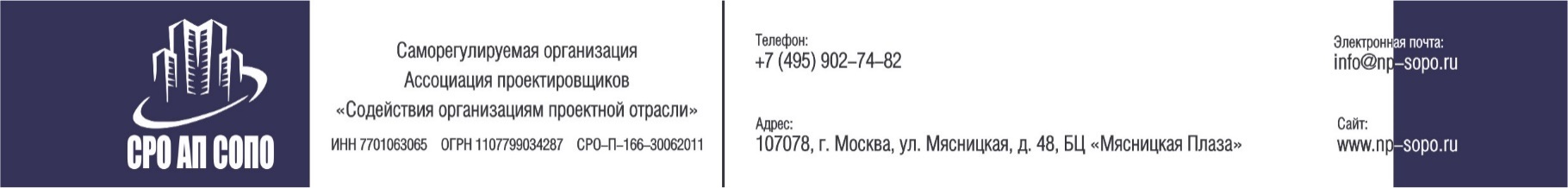 ЗАЯВКАна участие в очередном ежегодном общем собрании членовСаморегулируемой организации Ассоциации проектировщиков «Содействия организациям проектной отрасли»(СРО АП СОПО)27 апреля 2021 годаг. Москва, ул. Мясницкая, д. 48, БЦ «Мясницкая Плаза» (с использованием средств дистанционного взаимодействия в режиме видеоконференции)Наименование организации, ИНН, официальная электронная почта:   _____________________________________________________________________________________Настоящим сообщаем (отметить один из вариантов):ФИО и должность представителя компании с правом голоса ____________________________________________________________________________________________________________________________________________________________________________Заполненную заявку и доверенность (при условии участия в общем собрании не единоличного исполнительного органа) необходимо прислать на адрес электронной почты info@np-sopo.ru в срок до «26» апреля  2021г.Планируем принимать участие в ежегодном общем собрании членовНе планируем принимать участие в ежегодном общем собрании членов